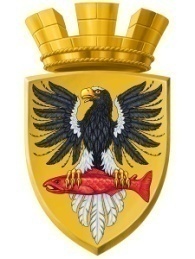 Р О С С И Й С К А Я  Ф Е Д Е Р А Ц И ЯКАМЧАТСКИЙ КРАЙП О С Т А Н О В Л Е Н И ЕАДМИНИСТРАЦИИ ЕЛИЗОВСКОГО ГОРОДСКОГО ПОСЕЛЕНИЯОт 12.10.2018 года                                                                                                        № 1621-п         г.ЕлизовоО размещении в федеральной информационной адресной системе сведений об адресах присвоенных объектам адресации – помещениям в многоквартирном жилом доме № 16 по ул. Чкалова в г. ЕлизовоРуководствуясь ч.3 ст.5 и ч.3 ст.9 Федерального закона от 28.12.2013 №443-ФЗ «О федеральной информационной адресной системе и о внесении изменений в Федеральный закон «Об общих принципах организации местного самоуправления в Российской Федерации», ст. 14 Федерального закона от 06.10.2003 № 131-ФЗ «Об общих принципах организации местного самоуправления в РФ», Уставом Елизовского городского поселения, Приказом Минфина России от 05.11.2015 №171н «Об утверждении Перечня элементов планировочной структуры, элементов улично-дорожной сети, элементов объектов адресации, типов зданий (сооружений), помещений, используемых в качестве реквизитов адреса, и Правил сокращенного наименования адресообразующих элементов», в целях актуализации информации в федеральной информационной адресной системе,ПОСТАНОВЛЯЮ:1. Разместить в федеральной информационной адресной системе сведения об адресах, присвоенных объектам адресации - помещениям в многоквартирном жилом доме № 16 по ул. Чкалова в г. Елизово, ранее не размещенные в государственном адресном реестре, согласно приложению к настоящему постановлению.2. Направить данное постановление в федеральную информационную адресную систему для внесения сведений установленных данным постановлением.Управлению делами администрации Елизовского городского поселения опубликовать (обнародовать) настоящее постановление в средствах массовой информации и разместить в информационно-телекоммуникационной сети «Интернет» на официальном сайте администрации Елизовского городского поселения.Контроль за исполнением настоящего постановления возложить на руководителя Управления архитектуры и градостроительства администрации Елизовского городского поселения.Глава администрации Елизовского городского поселения                                                    Д.Б. ЩипицынПриложение к постановлению администрации Елизовского городского поселенияот 12.10.2018 №1621-пПомещение,с кадастровым номером 41:05:0101008:1606,с кадастровым номером 41:05:0101008:1606,с кадастровым номером 41:05:0101008:1606,с кадастровым номером 41:05:0101008:1606,Россия,Камчатский край,Камчатский край,Елизовский муниципальный район,Елизовский муниципальный район,Елизовский муниципальный район,Елизовский муниципальный район,Елизовское городское поселение,Елизовское городское поселение,Елизовское городское поселение,Елизово г.,Чкалова ул. ,Чкалова ул. ,д. 16,кв.1.кв.1.кв.1.кв.1.кв.1.Помещение,с кадастровым номером 41:05:0101008:1607,с кадастровым номером 41:05:0101008:1607,с кадастровым номером 41:05:0101008:1607,с кадастровым номером 41:05:0101008:1607,Россия,Камчатский край,Камчатский край,Елизовский муниципальный район,Елизовский муниципальный район,Елизовский муниципальный район,Елизовский муниципальный район,Елизовское городское поселение,Елизовское городское поселение,Елизовское городское поселение,Елизово г.,Чкалова ул. ,Чкалова ул. ,д. 16,кв.2.кв.2.кв.2.кв.2.кв.2.Помещение,с кадастровым номером 41:05:0101008:1608,с кадастровым номером 41:05:0101008:1608,с кадастровым номером 41:05:0101008:1608,с кадастровым номером 41:05:0101008:1608,Россия,Камчатский край,Камчатский край,Елизовский муниципальный район,Елизовский муниципальный район,Елизовский муниципальный район,Елизовский муниципальный район,Елизовское городское поселение,Елизовское городское поселение,Елизовское городское поселение,Елизово г.,Чкалова ул. ,Чкалова ул. ,д. 16,кв.3.кв.3.кв.3.кв.3.кв.3.Помещение,с кадастровым номером 41:05:0101008:1610,с кадастровым номером 41:05:0101008:1610,с кадастровым номером 41:05:0101008:1610,с кадастровым номером 41:05:0101008:1610,Россия,Камчатский край,Камчатский край,Елизовский муниципальный район,Елизовский муниципальный район,Елизовский муниципальный район,Елизовский муниципальный район,Елизовское городское поселение,Елизовское городское поселение,Елизовское городское поселение,Елизово г.,Чкалова ул. ,Чкалова ул. ,д. 16,кв.4.кв.4.кв.4.кв.4.кв.4.Помещение,с кадастровым номером 41:05:0101008:1614,с кадастровым номером 41:05:0101008:1614,с кадастровым номером 41:05:0101008:1614,с кадастровым номером 41:05:0101008:1614,Россия,Камчатский край,Камчатский край,Елизовский муниципальный район,Елизовский муниципальный район,Елизовский муниципальный район,Елизовский муниципальный район,Елизовское городское поселение,Елизовское городское поселение,Елизовское городское поселение,Елизово г.,Чкалова ул. ,Чкалова ул. ,д. 16,кв.5.кв.5.кв.5.кв.5.кв.5.Помещение,с кадастровым номером 41:05:0101008:1615,с кадастровым номером 41:05:0101008:1615,с кадастровым номером 41:05:0101008:1615,с кадастровым номером 41:05:0101008:1615,Россия,Камчатский край,Камчатский край,Елизовский муниципальный район,Елизовский муниципальный район,Елизовский муниципальный район,Елизовский муниципальный район,Елизовское городское поселение,Елизовское городское поселение,Елизовское городское поселение,Елизово г.,Чкалова ул. ,Чкалова ул. ,д. 16,кв.6.кв.6.кв.6.кв.6.кв.6.Помещение,с кадастровым номером 41:05:0101008:1616,с кадастровым номером 41:05:0101008:1616,с кадастровым номером 41:05:0101008:1616,с кадастровым номером 41:05:0101008:1616,Россия,Камчатский край,Камчатский край,Елизовский муниципальный район,Елизовский муниципальный район,Елизовский муниципальный район,Елизовский муниципальный район,Елизовское городское поселение,Елизовское городское поселение,Елизовское городское поселение,Елизово г.,Чкалова ул. ,Чкалова ул. ,д. 16,кв.7.кв.7.кв.7.кв.7.кв.7.Помещение,с кадастровым номером 41:05:0101008:1617,с кадастровым номером 41:05:0101008:1617,с кадастровым номером 41:05:0101008:1617,с кадастровым номером 41:05:0101008:1617,Россия,Камчатский край,Камчатский край,Елизовский муниципальный район,Елизовский муниципальный район,Елизовский муниципальный район,Елизовский муниципальный район,Елизовское городское поселение,Елизовское городское поселение,Елизовское городское поселение,Елизово г.,Чкалова ул. ,Чкалова ул. ,д. 16,кв.8.кв.8.кв.8.кв.8.кв.8.Помещение,с кадастровым номером 41:05:0101008:1622,с кадастровым номером 41:05:0101008:1622,с кадастровым номером 41:05:0101008:1622,с кадастровым номером 41:05:0101008:1622,Россия,Камчатский край,Камчатский край,Елизовский муниципальный район,Елизовский муниципальный район,Елизовский муниципальный район,Елизовский муниципальный район,Елизовское городское поселение,Елизовское городское поселение,Елизовское городское поселение,Елизово г.,Чкалова ул. ,Чкалова ул. ,д. 16,кв.9.кв.9.кв.9.кв.9.кв.9.Помещение,с кадастровым номером 41:05:0101008:1623,с кадастровым номером 41:05:0101008:1623,с кадастровым номером 41:05:0101008:1623,с кадастровым номером 41:05:0101008:1623,Россия,Камчатский край,Камчатский край,Елизовский муниципальный район,Елизовский муниципальный район,Елизовский муниципальный район,Елизовский муниципальный район,Елизовское городское поселение,Елизовское городское поселение,Елизовское городское поселение,Елизово г.,Чкалова ул. ,Чкалова ул. ,д. 16,кв.10.кв.10.кв.10.кв.10.кв.10.Помещение,с кадастровым номером 41:05:0101008:1624,с кадастровым номером 41:05:0101008:1624,с кадастровым номером 41:05:0101008:1624,с кадастровым номером 41:05:0101008:1624,Россия,Камчатский край,Камчатский край,Елизовский муниципальный район,Елизовский муниципальный район,Елизовский муниципальный район,Елизовский муниципальный район,Елизовское городское поселение,Елизовское городское поселение,Елизовское городское поселение,Елизово г.,Чкалова ул. ,Чкалова ул. ,д. 16,пом.11.пом.11.пом.11.пом.11.пом.11.Помещение,с кадастровым номером 41:05:0101008:1625,с кадастровым номером 41:05:0101008:1625,с кадастровым номером 41:05:0101008:1625,с кадастровым номером 41:05:0101008:1625,Россия,Камчатский край,Камчатский край,Елизовский муниципальный район,Елизовский муниципальный район,Елизовский муниципальный район,Елизовский муниципальный район,Елизовское городское поселение,Елизовское городское поселение,Елизовское городское поселение,Елизово г.,Чкалова ул. ,Чкалова ул. ,д. 16,кв.12.кв.12.кв.12.кв.12.кв.12.Помещение,с кадастровым номером 41:05:0101008:1609,с кадастровым номером 41:05:0101008:1609,с кадастровым номером 41:05:0101008:1609,с кадастровым номером 41:05:0101008:1609,Россия,Камчатский край,Камчатский край,Елизовский муниципальный район,Елизовский муниципальный район,Елизовский муниципальный район,Елизовский муниципальный район,Елизовское городское поселение,Елизовское городское поселение,Елизовское городское поселение,Елизово г.,Чкалова ул. ,Чкалова ул. ,д. 16,кв.13.кв.13.кв.13.кв.13.кв.13.Помещение,с кадастровым номером 41:05:0101008:1611,с кадастровым номером 41:05:0101008:1611,с кадастровым номером 41:05:0101008:1611,с кадастровым номером 41:05:0101008:1611,Россия,Камчатский край,Камчатский край,Елизовский муниципальный район,Елизовский муниципальный район,Елизовский муниципальный район,Елизовский муниципальный район,Елизовское городское поселение,Елизовское городское поселение,Елизовское городское поселение,Елизово г.,Чкалова ул. ,Чкалова ул. ,д. 16,кв.14.кв.14.кв.14.кв.14.кв.14.Помещение,с кадастровым номером 41:05:0101008:1612,с кадастровым номером 41:05:0101008:1612,с кадастровым номером 41:05:0101008:1612,с кадастровым номером 41:05:0101008:1612,Россия,Камчатский край,Камчатский край,Елизовский муниципальный район,Елизовский муниципальный район,Елизовский муниципальный район,Елизовский муниципальный район,Елизовское городское поселение,Елизовское городское поселение,Елизовское городское поселение,Елизово г.,Чкалова ул. ,Чкалова ул. ,д. 16,кв.15.кв.15.кв.15.кв.15.кв.15.Помещение,с кадастровым номером 41:05:0101008:1613,с кадастровым номером 41:05:0101008:1613,с кадастровым номером 41:05:0101008:1613,с кадастровым номером 41:05:0101008:1613,Россия,Камчатский край,Камчатский край,Елизовский муниципальный район,Елизовский муниципальный район,Елизовский муниципальный район,Елизовский муниципальный район,Елизовское городское поселение,Елизовское городское поселение,Елизовское городское поселение,Елизово г.,Чкалова ул. ,Чкалова ул. ,д. 16,кв.16.кв.16.кв.16.кв.16.кв.16.Помещение,с кадастровым номером 41:05:0101008:1618,с кадастровым номером 41:05:0101008:1618,с кадастровым номером 41:05:0101008:1618,с кадастровым номером 41:05:0101008:1618,Россия,Камчатский край,Камчатский край,Елизовский муниципальный район,Елизовский муниципальный район,Елизовский муниципальный район,Елизовский муниципальный район,Елизовское городское поселение,Елизовское городское поселение,Елизовское городское поселение,Елизово г.,Чкалова ул. ,Чкалова ул. ,д. 16,кв.17.кв.17.кв.17.кв.17.кв.17.Помещение,с кадастровым номером 41:05:0101008:1619,с кадастровым номером 41:05:0101008:1619,с кадастровым номером 41:05:0101008:1619,с кадастровым номером 41:05:0101008:1619,Россия,Камчатский край,Камчатский край,Елизовский муниципальный район,Елизовский муниципальный район,Елизовский муниципальный район,Елизовский муниципальный район,Елизовское городское поселение,Елизовское городское поселение,Елизовское городское поселение,Елизово г.,Чкалова ул. ,Чкалова ул. ,д. 16,кв.18.кв.18.кв.18.кв.18.кв.18.Помещение,с кадастровым номером 41:05:0101008:1620,с кадастровым номером 41:05:0101008:1620,с кадастровым номером 41:05:0101008:1620,с кадастровым номером 41:05:0101008:1620,Россия,Камчатский край,Камчатский край,Елизовский муниципальный район,Елизовский муниципальный район,Елизовский муниципальный район,Елизовский муниципальный район,Елизовское городское поселение,Елизовское городское поселение,Елизовское городское поселение,Елизово г.,Чкалова ул. ,Чкалова ул. ,д. 16,кв.19.кв.19.кв.19.кв.19.кв.19.Помещение,с кадастровым номером 41:05:0101008:1621,с кадастровым номером 41:05:0101008:1621,с кадастровым номером 41:05:0101008:1621,с кадастровым номером 41:05:0101008:1621,Россия,Камчатский край,Камчатский край,Елизовский муниципальный район,Елизовский муниципальный район,Елизовский муниципальный район,Елизовский муниципальный район,Елизовское городское поселение,Елизовское городское поселение,Елизовское городское поселение,Елизово г.,Чкалова ул. ,Чкалова ул. ,д. 16,кв.20.кв.20.кв.20.кв.20.кв.20.Помещение,с кадастровым номером 41:05:0101008:1626,с кадастровым номером 41:05:0101008:1626,с кадастровым номером 41:05:0101008:1626,с кадастровым номером 41:05:0101008:1626,Россия,Камчатский край,Камчатский край,Елизовский муниципальный район,Елизовский муниципальный район,Елизовский муниципальный район,Елизовский муниципальный район,Елизовское городское поселение,Елизовское городское поселение,Елизовское городское поселение,Елизово г.,Чкалова ул. ,Чкалова ул. ,д. 16,кв.21.кв.21.кв.21.кв.21.кв.21.Помещение,с кадастровым номером 41:05:0101008:1627,с кадастровым номером 41:05:0101008:1627,с кадастровым номером 41:05:0101008:1627,с кадастровым номером 41:05:0101008:1627,Россия,Камчатский край,Камчатский край,Елизовский муниципальный район,Елизовский муниципальный район,Елизовский муниципальный район,Елизовский муниципальный район,Елизовское городское поселение,Елизовское городское поселение,Елизовское городское поселение,Елизово г.,Чкалова ул. ,Чкалова ул. ,д. 16,кв.22.кв.22.кв.22.кв.22.кв.22.Помещение,с кадастровым номером 41:05:0101008:1628,с кадастровым номером 41:05:0101008:1628,с кадастровым номером 41:05:0101008:1628,с кадастровым номером 41:05:0101008:1628,Россия,Камчатский край,Камчатский край,Елизовский муниципальный район,Елизовский муниципальный район,Елизовский муниципальный район,Елизовский муниципальный район,Елизовское городское поселение,Елизовское городское поселение,Елизовское городское поселение,Елизово г.,Чкалова ул. ,Чкалова ул. ,д. 16,кв.23.кв.23.кв.23.кв.23.кв.23.Помещение,с кадастровым номером 41:05:0101008:1629,с кадастровым номером 41:05:0101008:1629,с кадастровым номером 41:05:0101008:1629,с кадастровым номером 41:05:0101008:1629,Россия,Камчатский край,Камчатский край,Елизовский муниципальный район,Елизовский муниципальный район,Елизовский муниципальный район,Елизовский муниципальный район,Елизовское городское поселение,Елизовское городское поселение,Елизовское городское поселение,Елизово г.,Чкалова ул. ,Чкалова ул. ,д. 16,кв.24.кв.24.кв.24.кв.24.кв.24.